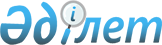 О признании утратившим силу решения Коргалжынского районного маслихата от 9 апреля 2014 года № 3/23 "Об утверждении Правил проведения раздельных сходов местного сообщества Коргалжынского района"Решение Коргалжынского районного маслихата Акмолинской области от 22 декабря 2016 года № 7/12. Зарегистрировано Департаментом юстиции Акмолинской области 17 января 2017 года № 5711      Примечание РЦПИ.

      В тексте документа сохранена пунктуация и орфография оригинала.

      В соответствии со статьей 27 Закона Республики Казахстан от 6 апреля 2016 года "О правовых актах", Коргалжынский районный маслихат РЕШИЛ:

      1. Признать утратившим силу:

      решение Коргалжынского районного маслихата от 9 апреля 2014 года № 3/23 "Об утверждении Правил проведения раздельных сходов местного сообщества Коргалжынского района" (зарегистрировано в Реестре государственной регистрации нормативных правовых актов № 4189, опубликовано 6 июня 2014 года в районной газете "Нұр-Қорғалжын").

      2. Настоящее решение вступает в силу со дня государственной регистрации в Департаменте юстиции Акмолинской области и вводится в действие со дня официального опубликования.



      "СОГЛАСОВАНО"


					© 2012. РГП на ПХВ «Институт законодательства и правовой информации Республики Казахстан» Министерства юстиции Республики Казахстан
				
      Председатель сессии

      Коргалжынского районного

      маслихата, секретарь маслихата

О.Балгабаев

      Аким Коргалжынского района

К.Рыскельдинов
